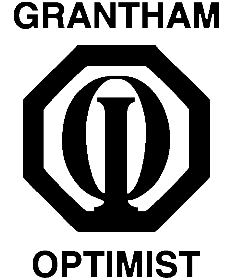 Name:				Birthdate (D/M/Y):	Address:			Phone Number:	Grade Year:			School Attending:	Are You Currently Involved In Any Grantham Optimist Activities? 		Yes	No						Program Name:	Check Any Of The Following Activities You Would Be Interested In Being Involved In:	Optimist Snack Booth During Friday Night Bingo	During Friday Night Bingo	Optimist Snack Booth During Grantham Optimist Softball League Weeknight Games	Bun-On-The-Run During Grantham Optimist Softball League Weeknight Games	Coaching In Our Grantham Optimist Softball League Program Weeknights	Umpiring In Our Grantham Optimist Softball League Weeknight Games	During One Of Our Many Fundraising Events Throughout The YearOther: 	(For Examples Of Duties During These Activities And More Examples, Please Visit Our Website)Please Return Completed Applications To:Optimist Bob ThompsonSubmissions@Granthamoptmist.Org
Subject: Volunteer ProgramPlease, For A Quick Response, Create A Filename Using The Applicants Full Name And The Word “Volunteer”.
( E.G., “ JohnDoeVolunteer.Doc” )Grantham Optimist Club Volunteer Program Application